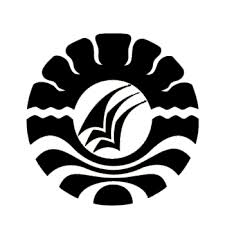 SKRIPSIKEMAMPUAN BERPIKIR LATERAL PESERTA DIDIK DALAM MEMECAHKAN MASALAH FISIKA DI MAN LUWUJAYANTI JABIR1312040014PROGRAM STUDI PENDIDIKAN FISIKAJURUSAN FISIKAFAKULTAS MATEMATIKA DAN ILMU PENGETAHUAN ALAMUNIVERSITAS NEGERI MAKASSAR2018ABSTRACTJayanti Jabir, 2018. The ability of student to lateral thinking in solving physics problem at MAN  Luwu. Thesis. Department of Physics. Faculty of Matematics and Natural Science. State University of Makassar (supervised by Aisyah Azis dan M. Agus Martawijaya).This study is a descriptive qualitative study that aims to determine the ability of students to think laterally in solving physics problems. The subjects in this study were students of class XI MAN Luwu, as many as 8 students. To see the students' lateral thinking abilities the researchers used physics-based test instruments. he technique of data collection carried out in this study is to carry out tests to see the answers of students then conduct interviews to explore further information in order to find out the thinking process of students. The collected data is then analyzed by reducing and displaying data to produce lateral thinking patterns that are presented in the form of a chart. The indicators that are references to lateral thinking are if there are changes in concepts or perceptions of students about the problem given. So it can be concluded that students'  have been able to think laterally in solving physics problems. The suggestion put forward by researchers is the need to provide physical questions that are lateral to students to stimulate their thinking processes.Keywords: Physics, Ability, Lateral Thinking, Physics Problem[1] [2] [3] [4] [5] [6][1]	S. NUR, . “Pengaruh Iklim Belajar di kelas terhadap Keaktifan Belajar Siswa Mata Pelajaran IPS di SMP Negeri 1 Tinambung Kabupaten Polewali Mandar. Skripsi. Jurusan IPS Terpadu, Fakultas Ilmu Sosial, Universitas Negeri Makassar (dibimbing oleh Bapak Dr. Maharuddin.” universitas negeri makassar, 2014.[2]	N. Salmi, A. Azis, and A. J. Patandean, “Penerapan Model Pembelajaran Berbasis Proyek terhadap Motivasi Belajar Fisika dan Keterampian Proses Sains Peserta Didik SMAN 4 Makassar,” J. Sains dan Pendidik. Fis., vol. 13, no. 3, pp. 238–247, 2017.[3]	T. S. Suryani, N. Heryana, and A. Yani, “Peningkatan Hasil Belajar IPA Dengan Strategi Card Sort Materi Menggolongkan Hewan Dari Makanannya,” J. Pendidik. dan Pembelajaran, vol. 3, no. 4.[4]	J. Sumantri, M. Rif’at, and M. Mardiana, “PENINGKATAN HASIL BELAJAR MATEMATIKA BANGUN DATAR MELALUI KEGIATAN PEMBUATAN MAINAN DARI KERTAS,” J. Pendidik. Dasar, vol. 2, no. 1, pp. 72–79, 2014.[5]	H. Andi, “Pengaruh Kemampuan Verbal dan Kecerdasan Emosional (Emotional Intelligence) Terhadap Hasil Belajar Matematika Siswa Kelas VII SMP Negeri 1 Sengkang.” Universitas Negeri Makassar, 2014.[6]	C. Namira Basri, “HUBUNGAN ANTARA CULTURE SHOCK DENGAN MOTIVASI BELAJAR MAHASISWA PERANTAU DI UNM.” Universitas Negeri Makassar, 2015.